                                                                                                                                     Anexa nr. 1la Regulamentul privind particularitățile de desemnare și înregistrare a candidaților la funcția de deputat în Parlamentul Republicii MoldovaH O T Ă R Î R Ecu privire la stabilirea locului şi timpului primiriidocumentelor necesare pentru înregistrarea grupurilor de inițiativăși candidaților la funcția de deputat în Parlamentul Republicii MoldovaParlamentul Republicii Moldova, prin Hotărîrea nr. _____ din „_____” ___________ 20__, a stabilit data de „_____” ___________ 20__ pentru desfășurarea alegerii Parlamentului Republicii Moldova.În temeiul art. 49 alin. (1) și (2), art. 87 ____din Codul electoral nr. 1381-XIII din 21 noiembrie 1997 și în conformitate cu prevederile Regulamentului privind particularitățile de desemnare și înregistrare a candidaților la funcția de deputat în Parlamentul Republicii Moldova, aprobat prin hotărîrea Comisiei Electorale Centrale nr. _____ din „_____” ___________ 20__, ale Regulamentului cu privire la procedurile de tragere la sorţi, aprobat prin hotărîrea Comisiei Electorale Centrale nr. _____ din „_____” ___________ 20__, organul electoral hotărăşte: Primirea documentelor, depuse de solicitanţi în vederea înregistrării grupurilor de inițiativă pentru susținerea candidaților la funcția de deputat în Parlamentul Republicii Moldova se va efectua începînd cu data de „_____” ___________ 20__ pînă la data de „_____” ___________ 20__, pe adresa: ________________________________________, în zilele de: ____________________, între orele _____________; ____________________, între orele _____________.2. Primirea documentelor, depuse de solicitanţi în vederea înregistrării în calitate de candidaţi la funcţia de deputat în Parlamentul Republicii Moldova se va efectua după încheierea activității grupului de inițiativă de colectare a semnăturilor/de la data de „_____” ___________ 20__  și pînă la data de „_____” ___________ 20__, pe adresa: _______________________, după cum urmează:____________________, între orele _____________; ____________________, între orele _____________.3. Se constituie Comisia de tragere la sorţi în vederea stabilirii ordinii de primire a documentelor conform pct. 1 și 2 din prezenta hotărîre, în următoarea componență:- ______________ – președinte;- ______________ – membru;- ______________ – membru;- ______________ – membru supleant;- ______________ – membru supleant.4. Prezenta hotărîre intră în vigoare la data de „_____” ___________ 20__/adoptării, fiind adusă la cunoștința publică prin intermediul _________________.Anexa nr. 2la Regulamentul privind particularitățile de desemnare și înregistrare a candidaților la funcția de deputat în Parlamentul Republicii Moldova DISPOZIŢIA Nr. __________ ___________ 20__						______________________         (data, luna, anul)                                                                                                                                               (denumirea localității)Cu privire la constituirea Comisiei pentru recepționarea și verificarea documentelor prezentate în vederea înregistrării grupurilor de inițiativă și a candidaților pentru funcția de deputat în Parlamentul Republicii Moldova în circumscripția electorală uninominală ___________________ nr. ___În temeiul art. 49, art. 85, art. 86 şi art. 87 din Codul electoral nr. 1381-XIII din 21 noiembrie 1997, al Regulamentului privind particularitățile de desemnare și înregistrare a candidaților la funcția de deputat în Parlamentul Republicii Moldova, aprobat prin hotărîrea Comisiei Electorale Centrale,DISPUN:Se constituie Comisia pentru recepționarea și verificarea documentelor (în continuare – Comisie) prezentate în vederea înregistrării grupurilor de inițiativă și a candidaților pentru funcția de deputat în Parlamentul Republicii Moldova, în circumscripția electorală uninominală, în următoarea componenţă:_________________, preşedinte;     (nume, prenume)_________________, membru;    (nume, prenume)_________________, membru.      (nume, prenume)Recepționarea documentelor prezentate în vederea înregistrării grupurilor de inițiativă și a candidaților pentru funcția de deputat în Parlamentul Republicii Moldova se efectuează în corespundere cu prevederile hotărîrii Consiliului electoral al circumscripției electorale nr. ___ din ___ _______20___ „Cu privire la stabilirea locului şi timpului primirii documentelor necesare pentru înregistrarea grupurilor de inițiativă și candidaților la funcția de deputat în Parlamentul Republicii Moldova în circumscripția electorală uninominală __________________ nr.____”, precum și în baza actelor de transmitere-primire întocmite și semnate între membrii Comisiei delegați și subiecții cu drept de prezentare a documentelor. Din rîndul membrilor Comisiei se formează _ grupuri de lucru responsabile de verificarea documentelor prezentate în vederea înregistrării candidaților la funcția de deputat în Parlamentul Republicii Moldova și se desemnează coordonatorii acestor grupuri, după cum urmează:Președintele Comisiei decide asupra repartizării către grupurile de lucru a seturilor de documente înregistrate, iar coordonatorii grupurilor de lucru asigură organizarea procesului de verificare a setului de documente repartizat spre examinare, evidența zilnică a repartizării dosarelor ce conțin liste de subscripție spre verificare, perfectarea notelor informative și elaborarea proiectelor de hotărîri CECE privind rezultatele verificării. Membrii grupurilor de lucru vor semna declarația de confidențialitate privind protecția datelor cu caracter personal, în corespundere cu prevederile legislației în vigoare.Procedura de tragere la sorți în vederea determinării ordinii de recepționare a documentelor prezentate se desfășoară în corespundere cu prevederile Regulamentului cu privire la procedurile de tragere la sorți, aprobat prin hotărîrea CEC nr. 1729 din 3 iulie 2018, cu modificările și completările ulterioare.Prezenta dispoziţie se aduce la cunoştinţa coordonatorilor și membrilor grupurilor persoanelor numite și se aduce la cunoștința publicului.PreşedinteleConsiliul electoral de circumscripție	  _______________   ______________________                                                                                                                        (semnătura)                                      (nume, prenume)Anexa nr. 3la Regulamentul privind particularitățile de desemnare și înregistrare a candidaților la funcția de deputat în Parlamentul Republicii MoldovaPROCES-VERBAL      al şedinţei adunării de constituire a grupului de inițiativă pentru susținerea candidatului  ______________________________________ la funcția de deputat în Parlamentul Republicii                       (numele, prenumele)Moldova în circumscripția uninominală_________________________________________                                                                                                                                     (denumirea circumscripției, numărul)Data desfășurării adunării:  „____” ______________ 20__ Prezenți ________ cetățeni cu drept de vot.Ordinea de ziCu privire la inițiativa de susținere a candidatului la funcția de deputat în Parlament în circumscripția uninominală.Cu privire la constituirea grupului de inițiativă pentru colectarea semnăturilor susținătorilor candidatului la funcția de deputat în Parlament în circumscripția uninominală.Cu privire la alegerea conducătorului grupului de inițiativă.Cu privire la delegarea competenței conducătorului grupului de a înainta cereri de modificare și/sau completare a listei membrilor grupului de inițiativă.Cu privire la delegarea competenței conducătorului grupului de a desemna persoana responsabilă de finanțele grupului (trezorierul).1. S-a examinat: ________________________________________________________________________________________________________________________________________Au luat cuvîntul: ____________________________________________________________________________________________________________________________________________S-a propus:  ________________________________________________________________________________________________________________________________________________Rezultatele votării: Pentru__________; Împotrivă__________; Abținere___________.S-a decis: __________________________________________________________________________________________________________________________________________________2. S-a examinat: _______________________________________________________________________________________________________________________________________Au luat cuvîntul: ____________________________________________________________________________________________________________________________________________S-a propus:  ________________________________________________________________________________________________________________________________________________Rezultatele votării: Pentru__________; Împotrivă__________; Abținere___________.S-a decis*: _________________________________________________________________________________________________________________________________________________*Lista membrilor grupului de inițiativă se anexează3. S-a examinat: ________________________________________________________________________________________________________________________________________Au luat cuvîntul: ____________________________________________________________________________________________________________________________________________S-a propus:  ________________________________________________________________________________________________________________________________________________Rezultatele votării: Pentru__________; Împotrivă__________; Abținere___________.S-a decis**: ________________________________________________________________________________________________________________________________________________**Se indică numele, prenumele, anul naşterii, domiciliul/reședința, studiile, profesia, funcţia, locul de muncă al conducătorului grupului de inițiativă.4. S-a examinat: _______________________________________________________________________________________________________________________________________Au luat cuvîntul: ____________________________________________________________________________________________________________________________________________S-a propus:  ________________________________________________________________________________________________________________________________________________Rezultatele votării: Pentru__________; Împotrivă__________; Abținere___________.S-a decis: __________________________________________________________________________________________________________________________________________________5. S-a examinat: _______________________________________________________________________________________________________________________________________Au luat cuvîntul: ____________________________________________________________________________________________________________________________________________S-a propus:  ________________________________________________________________________________________________________________________________________________Rezultatele votării: Pentru__________; Împotrivă__________; Abținere___________.S-a decis: ______________________________________________________________________________________________________________________________________________________________________________________                                       _______________(Numele, prenumele candidatului la funcția de                                                                                                          (semnătura)deputat în Parlament)                                          _______________________________________                                 _______________(Numele, prenumele conducătorului grupului de inițiativă)                                                                                         (semnătura)                                                       Anexă la procesul-verbal din “___” _______________ 20___al şedinţei adunării de constituire a grupului de inițiativăL I S T Amembrilor grupului de inițiativă pentru susținerea candidatului _________________________________________________________________                                                                                                                                                                                              (numele, prenumele candidatului)la funcția de deputat în Parlament în circumscripția uninominală _________________________________________________________________                                                                                                                                                              (denumirea circumscripției, numărul)Subsemnații, membri ai grupului de inițiativă, ne exprimăm consimţămîntul de a participa la colectarea semnăturilor pentru susținerea candidatului _________________________ la funcția de deputat în Parlament în circumscripția uninominală şi declarăm pe propria răspundere că nu am dat consimţămîntul în scris de a susține un alt candidat la funcția respectivă, că datele personale înscrise sînt veridice și pot fi utilizate pentru a fi procesate şi verificate în vederea înregistrării grupului de inițiativă, elaborării de studii statistice, precum şi făcute publice, cu respectarea prevederilor Legii nr. 133 din 8 iulie 2011 privind protecția datelor cu caracter personal, fapt pentru care ne înscriem şi semnăm:____________*Se va indica cu majuscule corespunzător literele F (feminin) sau M (masculin)**Membrul grupului de inițiativă, care are înregistrare la domiciliu şi la reşedinţă, înscrie adresa de la reşedinţa valabilă***Semnătura aplicată trebuie să corespundă specimenului semnăturii din actul de identitateAnexa nr. 4la Regulamentul privind particularitățile de desemnare și înregistrare a candidaților la funcția de deputat în Parlamentul Republicii Moldovamodificată prin hotărîrea CECnr. 1993 din 21 decembrie 2018PROCES-VERBAL  (sau, după caz, extras din procesul-verbal)al şedinţei ____________________________________________________________________(organul competent conform statutului partidului, al altei organizaţii social-politice _____________________________________________________________________________________________                                                                                 sau al blocului electoral)nr.________                                                                    din „____” ______________ 20___ Membri aleşi ____Prezenţi ____Absenţi ____A prezidat _______________________________________________________________Ordinea de zi(sau, după caz, extras din ordinea de zi)Cu privire la înaintarea candidatului în circumscripția uninominală  la funcția de deputat în Parlament.Cu privire la constituirea grupului  de inițiativă pentru colectarea semnăturilor susținătorilor candidatului în circumscripția uninominală  la funcția de deputat în Parlament.Cu privire la alegerea conducătorului (conducătorilor) grupului de inițiativă.Cu privire la delegarea competenței conducătorului grupului de a înainta cereri de modificare și/sau completare a listei membrilor grupului de inițiativă, după caz.1. S-a examinat: ________________________________________________________________________________________________________________________________________Au luat cuvîntul: ____________________________________________________________________________________________________________________________________________S-a propus:  ________________________________________________________________________________________________________________________________________________Rezultatele votării: Pentru__________; Împotrivă__________; Abținere___________.S-a decis: __________________________________________________________________________________________________________________________________________________2. S-a examinat: _______________________________________________________________________________________________________________________________________Au luat cuvîntul: ____________________________________________________________________________________________________________________________________________S-a propus:  ________________________________________________________________________________________________________________________________________________Rezultatele votării: Pentru__________; Împotrivă__________; Abținere___________.S-a decis: _________________________________________________________________________________________________________________________________________________*Lista membrilor grupului de inițiativă se anexează.3. S-a examinat: ________________________________________________________________________________________________________________________________________Au luat cuvîntul: ____________________________________________________________________________________________________________________________________________S-a propus:  ________________________________________________________________________________________________________________________________________________Rezultatele votării: Pentru__________; Împotrivă__________; Abținere___________.S-a decis: ________________________________________________________________________________________________________________________________________________**Se indică numele, prenumele, anul naşterii, domiciliul/reședința, studiile, profesia, funcţia, locul de muncă al conducătorului grupului de inițiativă.4. S-a examinat: _______________________________________________________________________________________________________________________________________Au luat cuvîntul: ____________________________________________________________________________________________________________________________________________S-a propus:  ________________________________________________________________________________________________________________________________________________Rezultatele votării: Pentru__________; Împotrivă__________; Abținere___________.S-a decis: __________________________________________________________________________________________________________________________________________________5. S-a examinat: _______________________________________________________________________________________________________________________________________Au luat cuvîntul: ____________________________________________________________________________________________________________________________________________S-a propus:  ________________________________________________________________________________________________________________________________________________Rezultatele votării: Pentru__________; Împotrivă__________; Abținere___________.S-a decis: ______________________________________________________________________________________________________________________________________________________________________________________                                       _______________(Numele, prenumele preşedintelui şedinţei sau,  după caz,                                                                                           (semnătura)ale altor persoane împuternicite, conform prevederilor statutare ale solicitanților colectivi)L.Ş.Anexă la procesul-verbal din “___” _______________ 20___al ședinței organului competent conform statutului formațiunii politiceL I S T Amembrilor grupului de inițiativă pentru susținerea candidatului _________________________________________________________________                                                                                                                                                                                              (numele, prenumele candidatului)la funcția de deputat în Parlament în circumscripția uninominală ________________________________________________________________                                                                                                                                                             (denumirea circumscripției, numărul)desemnat din partea _______________________________________________________________________________________________________                         (denumirea partidului, altei organizaţii social-politice, blocului electoral)Subsemnații, membri ai grupului de inițiativă, ne exprimăm consimţămîntul de a participa la colectarea semnăturilor pentru susţinerea candidatului _________________________ la funcția de deputat în Parlamentul Republicii Moldova în circumscripția uninominală şi declarăm pe propria răspundere că nu am dat consimţămîntul în scris de a susține un alt candidat la funcţia respectivă, că datele personale înscrise sînt veridice și pot fi utilizate pentru a fi procesate şi verificate în vederea înregistrării grupului de inițiativă, elaborării de studii statistice, precum şi făcute publice, cu respectarea prevederilor Legii nr. 133 din  8 iulie 2011 privind protecţia datelor cu caracter personal, fapt pentru care ne înscriem şi semnăm:_________________*Se va indica cu majuscule corespunzător literele F (feminin) sau M (masculin)**Membrul grupului de inițiativă, care are înregistrare la domiciliu şi la reşedinţă, înscrie adresa de la reşedinţa valabilă***Semnătura aplicată trebuie să corespundă specimenului semnăturii din actul de identitateAnexa nr. 5la Regulamentul privind particularitățile de desemnare și înregistrare a candidaților la funcția de deputat în Parlamentul Republicii Moldova Consiliul electoral al circumscripției electorale________________________________nr. ____Cerere	În conformitate cu art. 46, 47, 82, 85, 86 și 87 din Codul electoral, subsemnatul(a), _____________________________________________________________________________ ,(numele, prenumele candidatului)solicit înregistrarea grupului de inițiativă în număr de _______ membri, eliberarea legitimațiilor membrilor grupului și a listelor de subscripție în vederea colectării semnăturilor pentru susținerea mea în calitate de candidat la funcția de deputat în Parlament în circumscripția uninominală _____________________ nr. ___. Anexez la prezenta următoarele documente: Procesul-verbal al şedinţei adunării de constituire a grupului de inițiativă pentru susținerea candidatului ______________________________ la funcția de deputat în Parlamentul Republicii Moldova în circumscripția uninominală________________________- ______ file. Lista membrilor grupului de inițiativă, în limba română - ____ file, inclusiv versiunea electronică a listei care nu conține rubrica „Semnătura”, pe suport ______________________.Copia de pe actul de identitate al candidatului, cu fişa de însoţire (ambele părţi – recto şi verso) - _______ file.Demersul în formă scrisă al conducătorului grupului de iniţiativă privind desemnarea persoanei responsabile de finanţele grupului de iniţiativă (trezorierul) - _______ file (după caz).Declar pe propria răspundere că datele înscrise în documentele anexate sînt veridice și pot fi utilizate pentru a fi procesate şi verificate în vederea înregistrării grupului de inițiativă, elaborării de studii statistice, precum şi făcute publice, cu respectarea prevederilor Legii nr. 133 din  8 iulie 2011 privind protecţia datelor cu caracter personal. ________________________________                                                 ____________________                      (Numele, prenumele candidatului                                                                                                                       (semnătura)                  la funcţia de deputat în Parlament)„ _____”___________ 20___Anexa nr. 6la Regulamentul privind particularitățile de desemnare și înregistrare a candidaților la funcția de deputat în Parlamentul Republicii Moldovamodificată prin hotărîrea CECnr. 1993 din 21 decembrie 2018Consiliul electoral al circumscripției electorale________________________________nr. ____Cerere	În conformitate cu art. 46, 47, 82, 84 - 87 din Codul electoral, subsemnatul(a), _____________________________________________________________________________ ,(numele, prenumele candidatului)solicit înregistrarea grupului de inițiativă în număr de _______ membri, eliberarea legitimațiilor membrilor grupului și a listelor de subscripție în vederea colectării semnăturilor pentru susținerea mea în calitate de candidat la funcția de deputat în Parlament în circumscripția uninominală _____________________ nr. ___.Anexez la prezenta următoarele documente:Procesul-verbal al ședinței __________________________________________________                                                                                        (denumirea organului competent al partidului,_____________________________________________________________ - ______ file. altei organizaţii social-politice sau blocului electoral)Lista membrilor grupului de inițiativă, în limba română - ____ file, inclusiv versiunea electronică a listei care nu conține rubrica „Semnătura”, pe suport _________________.Copia de pe actul de identitate al candidatului, cu fişa de însoţire (ambele părţi – recto şi verso) - _______ file.Demersul în formă scrisă al conducătorului grupului de iniţiativă privind desemnarea persoanei responsabile de finanţele grupului de iniţiativă (trezorierul) - _______ file (după caz).Statutul şi certificatul de înregistrare, în copie autentificată prin ștampila umedă a partidului politic.Copia hotărîrii Comisiei Electorale Centrale de înregistrare a blocului electoral (după caz). Declar pe propria răspundere că datele înscrise în documentele anexate sînt veridice și pot fi utilizate pentru a fi procesate şi verificate în vederea înregistrării grupului de inițiativă, elaborării de studii statistice, precum şi făcute publice, cu respectarea prevederilor Legii nr. 133 din  8 iulie 2011 privind protecţia datelor cu caracter personal. _________________________________                                                 ____________________(Numele, prenumele candidatului                                                                                                                                                 (semnătura)la funcţia de deputat în Parlament)„ _____”___________ 20___Anexa nr. 7la Regulamentul privind particularitățile de desemnare și înregistrare a candidaților la funcția de deputat în Parlamentul Republicii Moldovamodificată prin hotărîrea CECnr. 1993 din 21 decembrie 2018 Notă informativăprivind listele de subscripție care conțin semnăturile susținătorilor candidatului la funcția de deputat în Parlament_____________________________________________                                                       (numele, prenumele)pe circumscripția uninominală  _________________________________________                                                   (denumirea circumscripției, numărul)*În cazul candidaților din circumscripțiile uninominale de peste hotarele țării și cele pentru localitățile din stînga Nistrului (Transnistria), rubrica nu se va completa ___________________________________________                                ____________________ (Numele, prenumele conducătorului grupului de inițiativă)                                                                                                           (semnătura)Anexa nr. 8la Regulamentul privind particularitățile de desemnare și înregistrare a candidaților la funcția de deputat în Parlamentul Republicii Moldova Consiliul electoral al circumscripției electorale________________________________nr. ____DemersÎn conformitate cu prevederile art. 49 și 85 din Codul electoral, subsemnatul(a), _____________________________________________________________,  solicit înregistrarea                    (numele, prenumele candidatului la funcția de deputat în Parlament)în calitate de concurent electoral la alegerile parlamentare din „____” ___________ 20___, candidat independent/desemnat din partea ___________________________________________ în circumscripția uninominală ________________________________ nr. ______.Anexez la prezentul următoarele documente pentru înregistrare:Listele de subscripţie cu numărul suficient de semnături ale susţinătorilor:numărul de liste de subscripţie completate ________________, care conțin semnăturile susținătorilor în număr de - ________________, numărul de liste de subscripţie necompletate și restituite CEC ________, cu indicarea numerelor de ordine ale listelor _____________________________________________________________________________________________________________________________.numărul de liste de subscripţie completate peste plafonul stabilit la art. 86 din Codul electoral și restituite CEC _______, cu indicarea numerelor de ordine ale listelor _______________________________________________________________________________________.numărul listelor de subscripţie care nu se restituie CEC ___________, cu indicarea numerelor de ordine ale listelor _________________________________________________ și motivelor nerestituirii ___________________________________________________________.Notele informative privind listele de subscripție prezentate spre verificare, precum și cele restituite fără a fi supuse verificării - ______ file.Datele biografice ale candidatului - _____ file.Declaraţia privind consimţămîntul de a candida la funcția de deputat în Parlament, conţinînd şi declaraţia pe propria răspundere despre lipsa interdicţiilor legale/judecătoreşti de a candida - ______ file.Declaraţia de avere și interese personale a candidatului pentru ultimii 2 ani anteriori anului în care se desfășoară alegerile - _______ file.Certificatul de integritate, eliberat de către Autoritatea Națională de Integritate.După caz, declaraţia despre suspendarea, pe durata campaniei electorale, a funcțiilor deținute – pentru persoanele care cad sub incidența art. 13 alin. (3) din Codul electoral - ___ file.Simbolul electoral în versiune electronică şi pe hîrtie în culori alb-negru cu descrierea deplină (în cazul în care candidatul are simbol electoral).Copia de pe actul de identitate al candidatului, cu fişa de însoţire (ambele părţi – recto şi verso).Demersul privind confirmarea reprezentantului cu drept de vot consultativ (după caz).Demersul privind confirmarea persoanei responsabile de finanțe (trezorier), după caz.  Declar pe propria răspundere că datele personale înscrise în documentele anexate sînt veridice și pot fi utilizate pentru a fi procesate şi verificate în vederea înregistrării în calitate de candidat la funcția de deputat în Parlament, elaborării de studii statistice, precum şi făcute publice, cu respectarea prevederilor Legii nr. 133 din  8 iulie 2011 privind protecţia datelor cu caracter personal. _________________________________________________                       _______________         (Numele, prenumele candidatului la funcția de deputat în Parlament)                                                                               (semnătura)          „ _____”___________ 20__Anexa nr. 9la Regulamentul privind particularitățile de desemnare și înregistrare a candidaților la funcția de deputat în Parlamentul Republicii Moldova Comisia Electorală CentralăDemersÎn conformitate cu prevederile art. 49, 84 și 85 din Codul electoral, organul central al ____________________________________________________________________________ solicită înregistrarea candidaților la funcția de deputat în circumscripția națională la alegerile parlamentare din „____” ___________ 20___.La prezentul se anexează următoarele documente pentru înregistrare:Procesul-verbal al şedinţei __________________________________________incluzînd lista candidaţilor la funcţia de deputat în Parlament pentru alegerile parlamentare din ___ _________ 20__-_______ file. Lista candidaţilor la funcţia de deputat în Parlament pentru alegerile parlamentare din ___ ______________20__ în limba română şi limba rusă_______file, în versiune electronică ______________.Datele biografice ale candidaților - în număr de  _____.Declaraţii privind consimţămîntul de a candida la funcția de deputat în Parlament, conţinînd şi declaraţia pe propria răspundere despre lipsa interdicţiilor legale/judecătoreşti de a candida – ______ .Declaraţii de avere și interese personale ale candidaților pentru ultimii 2 ani anteriori anului în care se desfășoară alegerile – _______ .Certificate de integritate eliberat de către Autoritatea Națională de Integritate - ________.Declaraţii despre suspendarea, pe durata campaniei electorale, a funcțiilor deținute – pentru persoanele care cad sub incidența art. 13 alin. (3) din Codul electoral - ______.Simbolul electoral în versiune electronică şi pe hîrtie în culori alb-negru cu descrierea deplină (în cazul în care candidatul are simbol electoral).Acte de identitate ale candidaților în copie, cu fişa de însoţire (ambele părţi – recto şi verso) - _________.Demersul privind confirmarea reprezentantului cu drept de vot consultativ (după caz).Demersul privind confirmarea persoanei responsabile de finanțe (trezorier), după caz.  Declar pe propria răspundere că persoanele înaintate au confirmat și consimțit că datele personale înscrise în documentele anexate sînt veridice și pot fi utilizate pentru a fi procesate şi verificate în vederea înregistrării în calitate de candidați la funcția de deputat în Parlament, elaborării de studii statistice, precum şi făcute publice, cu respectarea prevederilor Legii nr. 133 din  8 iulie 2011 privind protecţia datelor cu caracter personal. _________________________________________________                       _______________                      (Numele, prenumele conducătorului formațiunii politice)                                                                                     (semnătura)          „ _____”___________ 20__Anexa nr. 10la Regulamentul privind particularitățile de desemnare și înregistrare a candidaților la funcția de deputat în Parlamentul Republicii Moldova PROCES-VERBAL al şedinţei ____________________________________________________________________(organul competent conform statutului partidului, al altei organizaţii social-politice _____________________________________________________________________________________________                                                                                 sau al blocului electoral)nr.________                                                                    din „____” ______________ 20___ Membri aleşi ____Prezenţi ____Absenţi ____A prezidat _______________________________________________________________Ordinea de ziCu privire la înaintarea listei de candidaţi în circumscripția națională la funcţia de deputat în Parlament.2.	Cu privire la desemnarea reprezentantului cu drept de vot consultativ în Comisia Electorală Centrală.	3. 	Cu privire la desemnarea trezorierului în Comisia Electorală Centrală.1. S-a examinat: ________________________________________________________________________________________________________________________________________Au luat cuvîntul: ____________________________________________________________________________________________________________________________________________S-a propus:  ________________________________________________________________________________________________________________________________________________Rezultatele votării: Pentru__________; Împotrivă__________; Abținere___________.S-a decis: __________________________________________________________________________________________________________________________________________________*Lista candidaților în circumscripția națională se anexează.2. S-a examinat: _______________________________________________________________________________________________________________________________________Au luat cuvîntul: ____________________________________________________________________________________________________________________________________________Numele, prenumele, anul naşterii, domiciliul/reședința, studiile, profesia, funcţia, locul de muncă al reprezentantului: __________________________________________________________________________________________________________________________________________S-a propus:  ________________________________________________________________________________________________________________________________________________Rezultatele votării: Pentru__________; Împotrivă__________; Abținere___________.S-a decis: _________________________________________________________________________________________________________________________________________________3. S-a examinat: ________________________________________________________________________________________________________________________________________Au luat cuvîntul: ____________________________________________________________________________________________________________________________________________S-a propus:  ________________________________________________________________________________________________________________________________________________Rezultatele votării: Pentru__________; Împotrivă__________; Abținere___________.S-a decis: ____________________________________________________________________________________________________________________________________________________________________________________                                       _______________(Numele, prenumele preşedintelui şedinţei sau,  după caz,                                                                                         (semnătura)ale altor persoane împuternicite, conform prevederilor statutare ale solicitanților colectivi)L.ȘAnexă la procesul-verbal din “___” _______________ 20___al ședinței organului competent conform statutului sau actelor de costituire ale formațiunii politiceL I S T ACandidaţilor în circumscripția națională la funcţia de deputat în Parlament pentru alegerile parlamentare din ____________________________________                                                                                       (data desfășurării scrutinului)din partea_________________________________________________________(denumirea formațiunii politice)Lista a fost întocmită cu respectarea cotei minime de reprezentare de 40 % pentru ambele sexe: ____ % sau ____ femei și ____ % sau ____ bărbați____________*lista de candidați pentru circumscripția națională, care nu va fi mai mică de 30 și nu va depăși numărul de 55 de persoane**Se va indica cu majuscule corespunzător literele F (feminin) sau M (masculin)*** Persoanele care împlinesc vîrsta de 18 ani în anul în care candidează, indică ziua, luna și anul nașterii ****Se indică doar localitatea (municipiul/ raionul, oraşul/ comuna/ satul).  Candidații, care au înregistrare la domiciliu şi la reşedinţă, înscriu adresa de la reşedinţa valabilă Anexa nr. 11la Regulamentul privind particularitățile de desemnare și înregistrare a candidaților la funcția de deputat în Parlamentul Republicii MoldovaDatele biografice ale candidatului la funcția deputat în Parlamentul Republicii Moldova la alegerile parlamentare din „___” __________ 20__, Numele _______________________ 2.  Prenumele ___________________________3. Ziua, luna şi anul naşterii  ____________________.      Vîrsta ______ ani.4. Locul naşterii ___________________________  ______________________________                                                              (localitatea)                                                                      (țara)5. Sexul:          M                 F6. Cetăţenia:          MDA             Alta7. Studiile:         medii           medii de specialitate          superioare          postuniversitare8. Gradul didactic; titlul ştiinţific_____________________________________________9. Profesia: ______________________________________________________________10. Funcţia: _____________________________________________________________11. Locul de muncă: ______________________________________________________12. Starea civilă:      căsătorit                   necăsătorit           Copii _________________.13 Domiciliul: _______________________                ____________________________                                 raion/municipiu                                                       oraș/comună/satstr.___________________________________________    nr.____   bloc___   ap.___14. Telefon: serv. _______________                    dom. _______________mob. _______________15. Buletin de identitate: seria___ nr. ____________ data eliberării _____________IDNP ______________________16. Alte date biografice:_____________________________________________________________________________   „ _____”___________ 20__                                                          ________________________                                                                                                                                                                                     (semnătura) Anexa nr. 12la Regulamentul privind particularitățile de desemnare și înregistrare a candidaților la funcția de deputat în Parlamentul Republicii Moldova Consiliul electoral al circumscripției electorale________________________________nr. ____DECLARAŢIEprivind consimţămîntul de a candida la funcţiade deputat în Parlament pentru circumscripția uninominală	Subsemnatul(a), _________________________________________________________ ,cetăţean al Republicii Moldova cu drept de vot, candidat independent/desemnat din partea __________________________, conform art. 46 alin. (5) şi art. 49 alin. (1) lit. d) din Codul electoral, îmi dau consimţămîntul de a candida la funcţia de deputat în Parlamentul Republicii Moldova la alegerile parlamentare din „___” ___________ 20___ pentru circumscripția uninominală _____________________ nr. ___ şi declar pe propria răspundere despre lipsa interdicţiilor legale/judecătoreşti de a candida, precum și lipsa interdicțiilor stabilite la art. 2 alin. (61) din Legea nr. 39-XIII din 07.04.1994 despre statutul deputatului în Parlament.„___” ___________ 20__                                                                             __________________________                                                                                                                                                                                          (semnătura)                     Anexa nr. 13la Regulamentul privind particularitățile de desemnare și înregistrare a candidaților la funcția de deputat în Parlamentul Republicii Moldova Comisia Electorală CentralăDECLARAŢIEprivind consimţămîntul de a candida la funcţiade deputat în Parlament pentru circumscripția națională 	Subsemnatul(a), _________________________________________________________ ,cetăţean al Republicii Moldova cu drept de vot, desemnat din partea ______________________, conform art. 46 alin. (5) lit. a) şi art. 49 alin. (1) lit. d) din Codul electoral, îmi dau consimţămîntul de a candida la funcţia de deputat în Parlamentul Republicii Moldova la alegerile parlamentare din „___” ___________ 20___ pentru circumscripția națională şi declar pe propria răspundere despre lipsa interdicţiilor legale/judecătoreşti de a candida, precum și lipsa interdicțiilor stabilite la art. 2 alin. (61) din Legea nr. 39-XIII din 07.04.1994 despre statutul deputatului în Parlament.„___” ___________ 20__                                                                             __________________                                                                                                                                                                                                       (semnătura)                     Anexa nr. 14la Regulamentul privind particularitățile de desemnare și înregistrare a candidaților la funcția de deputat în Parlamentul Republicii Moldova Comisia Electorală Centrală/Consiliul electoral al circumscripției electorale________________________________nr. ____Declaraţie*Subsemnatul(a),____________________________________________________, deţinînd funcţia de _____________________________________________________________________ la ___________________________________________________________________________,  candidat la funcţia de deputat în Parlament la alegerile parlamentare din „__”___________ 20__, pentru circumscripția națională/circumscripția uninominală _____________________ nr. ___     în conformitate cu art.49 alin.(1) lit.e) din Codul electoral, declar pe propria răspundere că: În perioada 1 ianuarie 20__ - 31 decembrie 20___ am realizat următoarele venituri:Prezenta declaraţie este un act public şi răspund potrivit legii pentru caracterul inexact sau incomplet al datelor prezentate.Data completării _________________________	      Semnătura__________________________________________*Declaraţia se completează personal de candidat și va fi plasată pe pagina web oficială a Comisiei Electorale Centrale (www.cec.md) la rubrica „Alegeri parlamentare...”. Anexa nr. 15la Regulamentul privind particularitățile de desemnare și înregistrare a candidaților la funcția de deputat în Parlamentul Republicii MoldovaComisia Electorală Centrală/Consiliul electoral al circumscripției electorale________________________________nr. ____DECLARAŢIE*despre suspendarea din funcţie	Subsemnatul(a), ______________________________________________________,  candidat la funcţia de deputat în Parlament, desemnat din partea** ________________________ _____________________________________________________________________________pentru circumscripția națională/circumscripția uninominală ______________________ nr. ___ la alegerile parlamentare din __ _____________20___, în conformitate cu art. 13 alin. (3) şi art. 49 alin. (1) lit. i) din Codul electoral, declar pe propria răspundere că din momentul înregistrării îmi suspend, pe durata campaniei electorale, activitatea în funcţia de ___________________________________________________________________________________________________________________________________, fapt despre care voi informa imediat în scris Comisia Electorală Centrală/consiliul electoral de circumscripție.          „ _____”___________ 20___                                                        ________________________                                                                                                                                                                                                (semnătura)        ______________________* Declarația se va completa și depune de candidat doar în cazul în care funcția deținută cade sub incidența prevederilor art. 13 alin. (3)  din Codul electoral *Se completează de către candidatul desemnat din partea formaţiunii politice, sau se indică statutul de către candidatul independent  Anexa nr. 16la Regulamentul privind particularitățile de desemnare și înregistrare a candidațilorla funcția de deputat în Parlamentul Republicii Moldova DOSAR NR. _____/________/__________________________________________________________       (denumirea circumscripției)____________________*În cazul candidaților din circumscripțiile uninominale de peste hotarele țării și cele pentru localitățile din stînga Nistrului (Transnistria) se vor indica denumirile circumscripțiilor din componența cărora fac parte unitățile administrativ-teritoriale de nivelul întîi (primării)A PREDAT: _______________________________________                     __________________                                                 (numele, prenumele conducătorului grupului de inițiativă)                                                              (semnătura)A RECEPȚIONAT: _________________________________________       _________________                                                                        (numele, prenumele membrului Comisiei de recepționare)                                           (semnătura)DATA: „_____” ___________________ 20____Anexa nr. 17la Regulamentul privind particularitățile de desemnare și înregistrare a candidaților la funcția de deputat în Parlamentul Republicii Moldova Declaraţie de confidenţialitatea membrului grupului de lucru responsabil de verificarea documentelor prezentate în vederea înregistrării candidaților la funcția de deputat în Parlamentul Republicii Moldova _____________________________________________________(nume, prenume) _____  _________________ 20__                        Prin prezenta,  confirm faptul că în baza Dispoziției președintelui Consiliului electoral al circumscripției electorale uninominale nr._____ din ____________________  deţin calitatea de membru al grupului de lucru în cadrul CECE _____________________________ nr. ______  şi am  sarcina de a verifica electronic datele alegătorilor care susțin candidații la funcția de deputat în circumscripția electorală uninominală la alegerile parlamentare noi din __ _________ 20___.Declar că sînt familiarizat/ă cu prevederile Legii nr. 133 din 8 iulie 2011 privind protecţia datelor cu caracter personal şi Hotărîrea Guvernului nr. 1123 din 14 decembrie 2010 privind aprobarea cerinţelor faţă de asigurarea securităţii datelor cu caracter personal la prelucrarea acestora în cadrul sistemelor informaţionale de date cu caracter personal şi cunosc că:Date cu caracter personal reprezintă orice informaţie referitoare la o persoană fizică identificată sau identificabilă; Prelucrarea datelor cu caracter personal înseamnă orice operațiune sau serie de operațiuni care se efectuează asupra datelor, prin mijloace automate sau neautomate, cum ar fi colectarea, înregistrarea, organizarea, stocarea, adaptarea sau modificarea, extragerea, consultarea, utilizarea, dezvăluirea prin transmitere, diseminare sau în orice alt mod, alăturarea ori combinarea, blocarea, ștergerea sau distrugerea;	Datele trebuie să fie prelucrate doar în scopul prestabilit de Comisia Electorală Centrală, în  mod corect,  acestea să fie exacte, adecvate, pertinente şi neexcesive şi conform prevederilor legii;În calitate de operator sînt obligat să asigur confidenţialitatea datelor, să nu le dezvălui terţilor, să nu extrag datele şi să nu efectuiez copii de pe acestea în alt scop, decît cel prestabilit;La prelucrarea datelor cu caracter personal, sînt obligat să întreprind măsuri necesare pentru protecţia datelor cu caracter personal împotriva accesului neautorizat la acestea, distrugerii, modificării, blocării, copierii, răspîndirii, precum şi împotriva altor acţiuni ilicite.  Mă angajez  ca, după primirea autorizării de către Comisia Electorală Centrală, să respect întocmai normele legale, să păstrez în deplină confidenţialitate informaţiile pe care le voi primi şi prelucra, să nu le utilizez decît în scopul prestabilit şi să nu divulg aceste informaţii unei terţe persoane, inclusiv după încetarea activităţii de operator.Sînt conştient/ă că, în cazul în care voi încălca prevederile prezentei declaraţii şi a legislaţiei în domeniul protecţiei datelor cu caracter personal, voi purta răspunderea prevăzută  de art. 741 „Prelucrarea datelor cu caracter personal cu încălcarea legislaţiei privind protecţia datelor cu caracter personal”  din Codul contravenţional al Republicii Moldova. ________________________________________                                                                                                                                                                             (numele, prenumele membrului grupului de lucru)                                                                                     __________________________________________________                                                                                                                   (IDNP,actul de identitate, seria şi nr. )                                                               ________________________________________                                                                                        (domiciliul operatorului)________________________________________                                                                                         (semnătura)Anexa nr. 18la Regulamentul privind particularitățile de desemnare și înregistrare a candidaților la funcția de deputat în Parlamentul Republicii Moldova Act de transmitere-recepționare a documentelor electoralepentru înregistrarea candidatului la funcția de deputat în ParlamentPrin prezenta,  ___________________________________________________________,                                                            (numele, prenumele candidatului la funcția de deputat în Parlament sau conducătorului formațiunii politice )în vederea înregistrării în calitate de concurent electoral la alegerile parlamentare din „___” _____________ 20___ TRANSMITE, iar Comisia Electorală Centrală/Consiliul electoral al circumscripției electorale ______________________________________________________________________ nr. ____, în persoana __________________________________________ RECEPŢIONEAZĂ:                                                  (numele, prenumele membrului Comisiei de recepționare)                                                                                                        A TRANSMIS                     __________________                        „ _____”___________ 20__                                                               (semnătura)A RECEPŢIONAT         __________________                            „ _____”___________ 20__                                                                              (semnătura)Anexa nr. 19la Regulamentul privind particularitățile de desemnare și înregistrare a candidaților la funcția de deputat în Parlamentul Republicii MoldovaModelul legitimației de candidat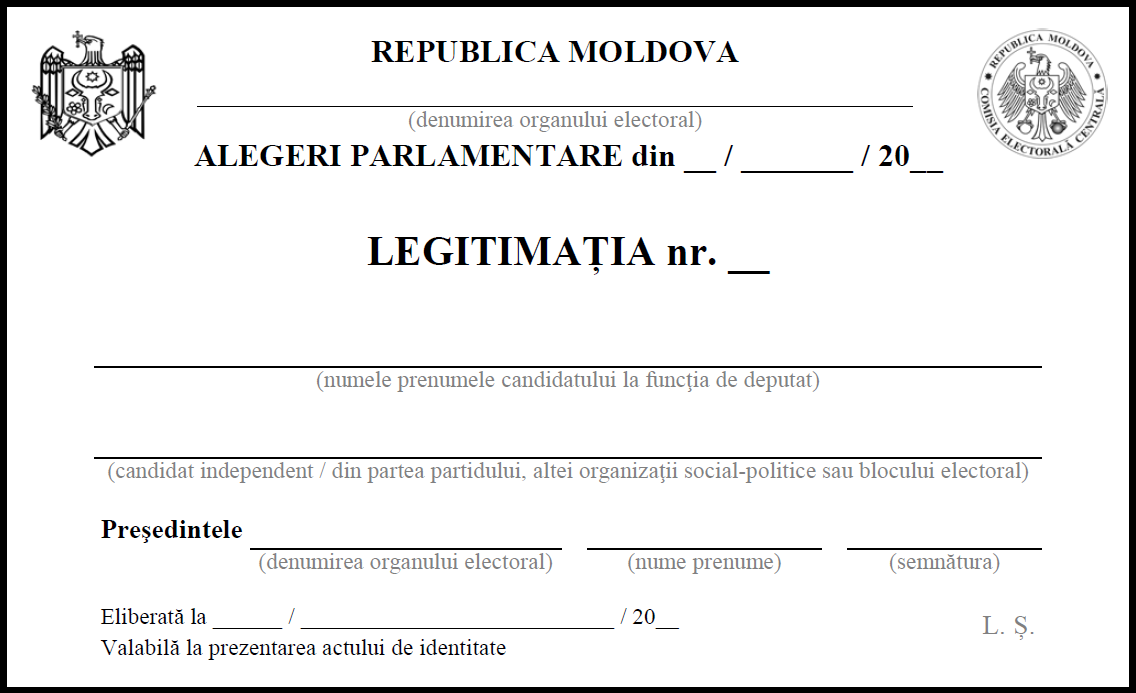 Numele, prenumeleFuncțiaGrupul de lucru nr. 1Grupul de lucru nr. 1coordonator de grupmembrumembruGrupul de lucru nr. 2Grupul de lucru nr. 2coordonator de grupmembrumembruNr.d/oNumelePrenumeleSexul*Data naşteriiIDNPIDNPIDNPIDNPIDNPIDNPIDNPIDNPIDNPIDNPIDNPIDNPIDNPDomiciliul/reşedinţa**Calitatea deținutăData semnăriiSemnătura***1conducător2membrumembruNr.d/oNumele PrenumeleSexul*Data naşteriiIDNPIDNPIDNPIDNPIDNPIDNPIDNPIDNPIDNPIDNPIDNPIDNPIDNPDomiciliul/reşedinţa**Calitatea deținută Data semnăriiSemnătura***1conducător2membrumembruNr. d/oDenumirea unităților administrativ-teritoriale de nivelul întîi (primării), după caz, de nivelul al doilea (mun. Chișinău sau Bălți)*Numărul de liste de subscripțieNumărul de semnături ale susținătorilorn.TotalTotalNr.d/oNumele PrenumeleSexul**Anul naşterii***Domiciliul/reședința****Apartenenţapolitică ProfesiaFuncţiaLocul de muncă12n*I. VENITURILE OBȚINUTE DE SUBIECTUL DECLARĂRII, DE MEMBRII FAMILIEI LUI ȘI DE CONCUBINUL/CONCUBINA LUI, ATÎT ÎN ȚARĂ CÎT ȘI ÎN STRĂINĂTATE I. VENITURILE OBȚINUTE DE SUBIECTUL DECLARĂRII, DE MEMBRII FAMILIEI LUI ȘI DE CONCUBINUL/CONCUBINA LUI, ATÎT ÎN ȚARĂ CÎT ȘI ÎN STRĂINĂTATE I. VENITURILE OBȚINUTE DE SUBIECTUL DECLARĂRII, DE MEMBRII FAMILIEI LUI ȘI DE CONCUBINUL/CONCUBINA LUI, ATÎT ÎN ȚARĂ CÎT ȘI ÎN STRĂINĂTATE I. VENITURILE OBȚINUTE DE SUBIECTUL DECLARĂRII, DE MEMBRII FAMILIEI LUI ȘI DE CONCUBINUL/CONCUBINA LUI, ATÎT ÎN ȚARĂ CÎT ȘI ÎN STRĂINĂTATE I. VENITURILE OBȚINUTE DE SUBIECTUL DECLARĂRII, DE MEMBRII FAMILIEI LUI ȘI DE CONCUBINUL/CONCUBINA LUI, ATÎT ÎN ȚARĂ CÎT ȘI ÎN STRĂINĂTATE I. VENITURILE OBȚINUTE DE SUBIECTUL DECLARĂRII, DE MEMBRII FAMILIEI LUI ȘI DE CONCUBINUL/CONCUBINA LUI, ATÎT ÎN ȚARĂ CÎT ȘI ÎN STRĂINĂTATE I. VENITURILE OBȚINUTE DE SUBIECTUL DECLARĂRII, DE MEMBRII FAMILIEI LUI ȘI DE CONCUBINUL/CONCUBINA LUI, ATÎT ÎN ȚARĂ CÎT ȘI ÎN STRĂINĂTATE II. BUNURI IMOBILE ÎN ȚARĂ ȘI/SAU ÎN STRĂINĂTATEII. BUNURI IMOBILE ÎN ȚARĂ ȘI/SAU ÎN STRĂINĂTATEII. BUNURI IMOBILE ÎN ȚARĂ ȘI/SAU ÎN STRĂINĂTATEII. BUNURI IMOBILE ÎN ȚARĂ ȘI/SAU ÎN STRĂINĂTATEII. BUNURI IMOBILE ÎN ȚARĂ ȘI/SAU ÎN STRĂINĂTATEII. BUNURI IMOBILE ÎN ȚARĂ ȘI/SAU ÎN STRĂINĂTATEII. BUNURI IMOBILE ÎN ȚARĂ ȘI/SAU ÎN STRĂINĂTATEA. TerenuriA. TerenuriA. TerenuriA. TerenuriA. TerenuriA. TerenuriA. Terenuri* Categorii: (1) agricol; (2) forestier; (3) intravilan; (4) extravilan; (5) alte categorii de terenuri aflate în circuitul civil.** Mod de dobîndire: (1) proprietate; (2) posesie; (3) alte contracte translative de posesie şi de folosinţă.*** Valoarea bunului: 1) valoarea cadastrală, în cazul în care terenul a fost evaluat de organele cadastrale, sau 2) valoarea terenului conform documentului care certifică proveniența acestuia.****Numele subiectului declarării, al membrului de familie sau al concubinului/concubinei acestuia.Notă. Subiecţii declarării care nu deţin bunurile în proprietate vor indica următoarele informaţii: localitatea, fără număr cadastral; categoria bunului; modul de dobîndire; anul dobîndirii; suprafaţa şi titularul bunului.* Categorii: (1) agricol; (2) forestier; (3) intravilan; (4) extravilan; (5) alte categorii de terenuri aflate în circuitul civil.** Mod de dobîndire: (1) proprietate; (2) posesie; (3) alte contracte translative de posesie şi de folosinţă.*** Valoarea bunului: 1) valoarea cadastrală, în cazul în care terenul a fost evaluat de organele cadastrale, sau 2) valoarea terenului conform documentului care certifică proveniența acestuia.****Numele subiectului declarării, al membrului de familie sau al concubinului/concubinei acestuia.Notă. Subiecţii declarării care nu deţin bunurile în proprietate vor indica următoarele informaţii: localitatea, fără număr cadastral; categoria bunului; modul de dobîndire; anul dobîndirii; suprafaţa şi titularul bunului.* Categorii: (1) agricol; (2) forestier; (3) intravilan; (4) extravilan; (5) alte categorii de terenuri aflate în circuitul civil.** Mod de dobîndire: (1) proprietate; (2) posesie; (3) alte contracte translative de posesie şi de folosinţă.*** Valoarea bunului: 1) valoarea cadastrală, în cazul în care terenul a fost evaluat de organele cadastrale, sau 2) valoarea terenului conform documentului care certifică proveniența acestuia.****Numele subiectului declarării, al membrului de familie sau al concubinului/concubinei acestuia.Notă. Subiecţii declarării care nu deţin bunurile în proprietate vor indica următoarele informaţii: localitatea, fără număr cadastral; categoria bunului; modul de dobîndire; anul dobîndirii; suprafaţa şi titularul bunului.* Categorii: (1) agricol; (2) forestier; (3) intravilan; (4) extravilan; (5) alte categorii de terenuri aflate în circuitul civil.** Mod de dobîndire: (1) proprietate; (2) posesie; (3) alte contracte translative de posesie şi de folosinţă.*** Valoarea bunului: 1) valoarea cadastrală, în cazul în care terenul a fost evaluat de organele cadastrale, sau 2) valoarea terenului conform documentului care certifică proveniența acestuia.****Numele subiectului declarării, al membrului de familie sau al concubinului/concubinei acestuia.Notă. Subiecţii declarării care nu deţin bunurile în proprietate vor indica următoarele informaţii: localitatea, fără număr cadastral; categoria bunului; modul de dobîndire; anul dobîndirii; suprafaţa şi titularul bunului.* Categorii: (1) agricol; (2) forestier; (3) intravilan; (4) extravilan; (5) alte categorii de terenuri aflate în circuitul civil.** Mod de dobîndire: (1) proprietate; (2) posesie; (3) alte contracte translative de posesie şi de folosinţă.*** Valoarea bunului: 1) valoarea cadastrală, în cazul în care terenul a fost evaluat de organele cadastrale, sau 2) valoarea terenului conform documentului care certifică proveniența acestuia.****Numele subiectului declarării, al membrului de familie sau al concubinului/concubinei acestuia.Notă. Subiecţii declarării care nu deţin bunurile în proprietate vor indica următoarele informaţii: localitatea, fără număr cadastral; categoria bunului; modul de dobîndire; anul dobîndirii; suprafaţa şi titularul bunului.* Categorii: (1) agricol; (2) forestier; (3) intravilan; (4) extravilan; (5) alte categorii de terenuri aflate în circuitul civil.** Mod de dobîndire: (1) proprietate; (2) posesie; (3) alte contracte translative de posesie şi de folosinţă.*** Valoarea bunului: 1) valoarea cadastrală, în cazul în care terenul a fost evaluat de organele cadastrale, sau 2) valoarea terenului conform documentului care certifică proveniența acestuia.****Numele subiectului declarării, al membrului de familie sau al concubinului/concubinei acestuia.Notă. Subiecţii declarării care nu deţin bunurile în proprietate vor indica următoarele informaţii: localitatea, fără număr cadastral; categoria bunului; modul de dobîndire; anul dobîndirii; suprafaţa şi titularul bunului.* Categorii: (1) agricol; (2) forestier; (3) intravilan; (4) extravilan; (5) alte categorii de terenuri aflate în circuitul civil.** Mod de dobîndire: (1) proprietate; (2) posesie; (3) alte contracte translative de posesie şi de folosinţă.*** Valoarea bunului: 1) valoarea cadastrală, în cazul în care terenul a fost evaluat de organele cadastrale, sau 2) valoarea terenului conform documentului care certifică proveniența acestuia.****Numele subiectului declarării, al membrului de familie sau al concubinului/concubinei acestuia.Notă. Subiecţii declarării care nu deţin bunurile în proprietate vor indica următoarele informaţii: localitatea, fără număr cadastral; categoria bunului; modul de dobîndire; anul dobîndirii; suprafaţa şi titularul bunului.B. Clădiri și construcțiiB. Clădiri și construcțiiB. Clădiri și construcțiiB. Clădiri și construcțiiB. Clădiri și construcțiiB. Clădiri și construcțiiB. Clădiri și construcții* Categorii: (1) apartament; (2) casă de locuit; (3) vilă; (4) spațiu comercial sau de producție; (5) garaj; (6) alte bunuri imobile, inclusiv cele nefinalizate.** Mod de dobîndire: (1) proprietate; (2) posesie; (3) uzufruct; (4) uz; (5) abitație; (6) alte contracte translative de posesie şi de folosinţă.*** Valoarea bunului: 1) valoarea cadastrală, în cazul în care bunul a fost evaluat de organele cadastrale, sau 2) valoarea bunului conform documentului care certifică proveniența acestuia.**** Numele subiectului declarării, al membrului de familie sau al concubinului/concubinei acestuia.Notă. Subiecţii declarării care nu deţin bunurile în proprietate vor indica următoarele informaţii: adresa, fără număr cadastral; categoria bunului; modul de dobîndire; anul dobîndirii; suprafaţa şi titularul bunului. * Categorii: (1) apartament; (2) casă de locuit; (3) vilă; (4) spațiu comercial sau de producție; (5) garaj; (6) alte bunuri imobile, inclusiv cele nefinalizate.** Mod de dobîndire: (1) proprietate; (2) posesie; (3) uzufruct; (4) uz; (5) abitație; (6) alte contracte translative de posesie şi de folosinţă.*** Valoarea bunului: 1) valoarea cadastrală, în cazul în care bunul a fost evaluat de organele cadastrale, sau 2) valoarea bunului conform documentului care certifică proveniența acestuia.**** Numele subiectului declarării, al membrului de familie sau al concubinului/concubinei acestuia.Notă. Subiecţii declarării care nu deţin bunurile în proprietate vor indica următoarele informaţii: adresa, fără număr cadastral; categoria bunului; modul de dobîndire; anul dobîndirii; suprafaţa şi titularul bunului. * Categorii: (1) apartament; (2) casă de locuit; (3) vilă; (4) spațiu comercial sau de producție; (5) garaj; (6) alte bunuri imobile, inclusiv cele nefinalizate.** Mod de dobîndire: (1) proprietate; (2) posesie; (3) uzufruct; (4) uz; (5) abitație; (6) alte contracte translative de posesie şi de folosinţă.*** Valoarea bunului: 1) valoarea cadastrală, în cazul în care bunul a fost evaluat de organele cadastrale, sau 2) valoarea bunului conform documentului care certifică proveniența acestuia.**** Numele subiectului declarării, al membrului de familie sau al concubinului/concubinei acestuia.Notă. Subiecţii declarării care nu deţin bunurile în proprietate vor indica următoarele informaţii: adresa, fără număr cadastral; categoria bunului; modul de dobîndire; anul dobîndirii; suprafaţa şi titularul bunului. * Categorii: (1) apartament; (2) casă de locuit; (3) vilă; (4) spațiu comercial sau de producție; (5) garaj; (6) alte bunuri imobile, inclusiv cele nefinalizate.** Mod de dobîndire: (1) proprietate; (2) posesie; (3) uzufruct; (4) uz; (5) abitație; (6) alte contracte translative de posesie şi de folosinţă.*** Valoarea bunului: 1) valoarea cadastrală, în cazul în care bunul a fost evaluat de organele cadastrale, sau 2) valoarea bunului conform documentului care certifică proveniența acestuia.**** Numele subiectului declarării, al membrului de familie sau al concubinului/concubinei acestuia.Notă. Subiecţii declarării care nu deţin bunurile în proprietate vor indica următoarele informaţii: adresa, fără număr cadastral; categoria bunului; modul de dobîndire; anul dobîndirii; suprafaţa şi titularul bunului. * Categorii: (1) apartament; (2) casă de locuit; (3) vilă; (4) spațiu comercial sau de producție; (5) garaj; (6) alte bunuri imobile, inclusiv cele nefinalizate.** Mod de dobîndire: (1) proprietate; (2) posesie; (3) uzufruct; (4) uz; (5) abitație; (6) alte contracte translative de posesie şi de folosinţă.*** Valoarea bunului: 1) valoarea cadastrală, în cazul în care bunul a fost evaluat de organele cadastrale, sau 2) valoarea bunului conform documentului care certifică proveniența acestuia.**** Numele subiectului declarării, al membrului de familie sau al concubinului/concubinei acestuia.Notă. Subiecţii declarării care nu deţin bunurile în proprietate vor indica următoarele informaţii: adresa, fără număr cadastral; categoria bunului; modul de dobîndire; anul dobîndirii; suprafaţa şi titularul bunului. * Categorii: (1) apartament; (2) casă de locuit; (3) vilă; (4) spațiu comercial sau de producție; (5) garaj; (6) alte bunuri imobile, inclusiv cele nefinalizate.** Mod de dobîndire: (1) proprietate; (2) posesie; (3) uzufruct; (4) uz; (5) abitație; (6) alte contracte translative de posesie şi de folosinţă.*** Valoarea bunului: 1) valoarea cadastrală, în cazul în care bunul a fost evaluat de organele cadastrale, sau 2) valoarea bunului conform documentului care certifică proveniența acestuia.**** Numele subiectului declarării, al membrului de familie sau al concubinului/concubinei acestuia.Notă. Subiecţii declarării care nu deţin bunurile în proprietate vor indica următoarele informaţii: adresa, fără număr cadastral; categoria bunului; modul de dobîndire; anul dobîndirii; suprafaţa şi titularul bunului. * Categorii: (1) apartament; (2) casă de locuit; (3) vilă; (4) spațiu comercial sau de producție; (5) garaj; (6) alte bunuri imobile, inclusiv cele nefinalizate.** Mod de dobîndire: (1) proprietate; (2) posesie; (3) uzufruct; (4) uz; (5) abitație; (6) alte contracte translative de posesie şi de folosinţă.*** Valoarea bunului: 1) valoarea cadastrală, în cazul în care bunul a fost evaluat de organele cadastrale, sau 2) valoarea bunului conform documentului care certifică proveniența acestuia.**** Numele subiectului declarării, al membrului de familie sau al concubinului/concubinei acestuia.Notă. Subiecţii declarării care nu deţin bunurile în proprietate vor indica următoarele informaţii: adresa, fără număr cadastral; categoria bunului; modul de dobîndire; anul dobîndirii; suprafaţa şi titularul bunului. III. BUNURI  MOBILE  ÎN ȚARĂ  ȘI/SAU  ÎN  STRĂINĂTATEIII. BUNURI  MOBILE  ÎN ȚARĂ  ȘI/SAU  ÎN  STRĂINĂTATEIII. BUNURI  MOBILE  ÎN ȚARĂ  ȘI/SAU  ÎN  STRĂINĂTATEIII. BUNURI  MOBILE  ÎN ȚARĂ  ȘI/SAU  ÎN  STRĂINĂTATEIII. BUNURI  MOBILE  ÎN ȚARĂ  ȘI/SAU  ÎN  STRĂINĂTATEIII. BUNURI  MOBILE  ÎN ȚARĂ  ȘI/SAU  ÎN  STRĂINĂTATEIII. BUNURI  MOBILE  ÎN ȚARĂ  ȘI/SAU  ÎN  STRĂINĂTATEA. Autoturisme, camioane, remorci, vehicule motorizate, maşini agricole, mijloace de transport naval/aerian, alte mijloace de transport supuse înmatriculăriiA. Autoturisme, camioane, remorci, vehicule motorizate, maşini agricole, mijloace de transport naval/aerian, alte mijloace de transport supuse înmatriculăriiA. Autoturisme, camioane, remorci, vehicule motorizate, maşini agricole, mijloace de transport naval/aerian, alte mijloace de transport supuse înmatriculăriiA. Autoturisme, camioane, remorci, vehicule motorizate, maşini agricole, mijloace de transport naval/aerian, alte mijloace de transport supuse înmatriculăriiA. Autoturisme, camioane, remorci, vehicule motorizate, maşini agricole, mijloace de transport naval/aerian, alte mijloace de transport supuse înmatriculăriiA. Autoturisme, camioane, remorci, vehicule motorizate, maşini agricole, mijloace de transport naval/aerian, alte mijloace de transport supuse înmatriculăriiA. Autoturisme, camioane, remorci, vehicule motorizate, maşini agricole, mijloace de transport naval/aerian, alte mijloace de transport supuse înmatriculării* Mod de dobîndire: (1) proprietate;(2) posesie;(3) alte contracte translative de posesie şi de folosinţă.** Numele subiectului declarării, al membrului de familie sau al concubinului/concubinei acestuia.* Mod de dobîndire: (1) proprietate;(2) posesie;(3) alte contracte translative de posesie şi de folosinţă.** Numele subiectului declarării, al membrului de familie sau al concubinului/concubinei acestuia.* Mod de dobîndire: (1) proprietate;(2) posesie;(3) alte contracte translative de posesie şi de folosinţă.** Numele subiectului declarării, al membrului de familie sau al concubinului/concubinei acestuia.* Mod de dobîndire: (1) proprietate;(2) posesie;(3) alte contracte translative de posesie şi de folosinţă.** Numele subiectului declarării, al membrului de familie sau al concubinului/concubinei acestuia.* Mod de dobîndire: (1) proprietate;(2) posesie;(3) alte contracte translative de posesie şi de folosinţă.** Numele subiectului declarării, al membrului de familie sau al concubinului/concubinei acestuia.* Mod de dobîndire: (1) proprietate;(2) posesie;(3) alte contracte translative de posesie şi de folosinţă.** Numele subiectului declarării, al membrului de familie sau al concubinului/concubinei acestuia.* Mod de dobîndire: (1) proprietate;(2) posesie;(3) alte contracte translative de posesie şi de folosinţă.** Numele subiectului declarării, al membrului de familie sau al concubinului/concubinei acestuia.B. Bunuri sub formă de metale şi/sau pietre preţioase, obiecte de artă și de cult, obiecte ce fac parte din patrimoniul cultural naţional sau universal, a căror valoare unitară depășește suma a 15 salarii medii pe economieB. Bunuri sub formă de metale şi/sau pietre preţioase, obiecte de artă și de cult, obiecte ce fac parte din patrimoniul cultural naţional sau universal, a căror valoare unitară depășește suma a 15 salarii medii pe economieB. Bunuri sub formă de metale şi/sau pietre preţioase, obiecte de artă și de cult, obiecte ce fac parte din patrimoniul cultural naţional sau universal, a căror valoare unitară depășește suma a 15 salarii medii pe economieB. Bunuri sub formă de metale şi/sau pietre preţioase, obiecte de artă și de cult, obiecte ce fac parte din patrimoniul cultural naţional sau universal, a căror valoare unitară depășește suma a 15 salarii medii pe economieB. Bunuri sub formă de metale şi/sau pietre preţioase, obiecte de artă și de cult, obiecte ce fac parte din patrimoniul cultural naţional sau universal, a căror valoare unitară depășește suma a 15 salarii medii pe economieB. Bunuri sub formă de metale şi/sau pietre preţioase, obiecte de artă și de cult, obiecte ce fac parte din patrimoniul cultural naţional sau universal, a căror valoare unitară depășește suma a 15 salarii medii pe economieB. Bunuri sub formă de metale şi/sau pietre preţioase, obiecte de artă și de cult, obiecte ce fac parte din patrimoniul cultural naţional sau universal, a căror valoare unitară depășește suma a 15 salarii medii pe economie* Numele subiectului declarării, al membrului de familie sau al concubinului/concubinei acestuia.* Numele subiectului declarării, al membrului de familie sau al concubinului/concubinei acestuia.* Numele subiectului declarării, al membrului de familie sau al concubinului/concubinei acestuia.* Numele subiectului declarării, al membrului de familie sau al concubinului/concubinei acestuia.* Numele subiectului declarării, al membrului de familie sau al concubinului/concubinei acestuia.* Numele subiectului declarării, al membrului de familie sau al concubinului/concubinei acestuia.* Numele subiectului declarării, al membrului de familie sau al concubinului/concubinei acestuia.C. Colecții de artă, de numismatică, de filatelie, de arme sau alte bunuri, a căror valoare depăşeşte suma a 20 de salarii medii pe economieC. Colecții de artă, de numismatică, de filatelie, de arme sau alte bunuri, a căror valoare depăşeşte suma a 20 de salarii medii pe economieC. Colecții de artă, de numismatică, de filatelie, de arme sau alte bunuri, a căror valoare depăşeşte suma a 20 de salarii medii pe economieC. Colecții de artă, de numismatică, de filatelie, de arme sau alte bunuri, a căror valoare depăşeşte suma a 20 de salarii medii pe economieC. Colecții de artă, de numismatică, de filatelie, de arme sau alte bunuri, a căror valoare depăşeşte suma a 20 de salarii medii pe economieC. Colecții de artă, de numismatică, de filatelie, de arme sau alte bunuri, a căror valoare depăşeşte suma a 20 de salarii medii pe economieC. Colecții de artă, de numismatică, de filatelie, de arme sau alte bunuri, a căror valoare depăşeşte suma a 20 de salarii medii pe economie* Numele subiectului declarării, al membrului de familie sau al concubinului/concubinei acestuia.* Numele subiectului declarării, al membrului de familie sau al concubinului/concubinei acestuia.* Numele subiectului declarării, al membrului de familie sau al concubinului/concubinei acestuia.* Numele subiectului declarării, al membrului de familie sau al concubinului/concubinei acestuia.* Numele subiectului declarării, al membrului de familie sau al concubinului/concubinei acestuia.* Numele subiectului declarării, al membrului de familie sau al concubinului/concubinei acestuia.* Numele subiectului declarării, al membrului de familie sau al concubinului/concubinei acestuia.D. Bunuri transmise cu titlu oneros sau gratuit, personal sau de către membrii familiei, concubin/concubină, unor persoane fizice sau juridice în perioada declarării, dacă valoarea fiecărui bun depășește suma a 10 salarii medii pe economieD. Bunuri transmise cu titlu oneros sau gratuit, personal sau de către membrii familiei, concubin/concubină, unor persoane fizice sau juridice în perioada declarării, dacă valoarea fiecărui bun depășește suma a 10 salarii medii pe economieD. Bunuri transmise cu titlu oneros sau gratuit, personal sau de către membrii familiei, concubin/concubină, unor persoane fizice sau juridice în perioada declarării, dacă valoarea fiecărui bun depășește suma a 10 salarii medii pe economieD. Bunuri transmise cu titlu oneros sau gratuit, personal sau de către membrii familiei, concubin/concubină, unor persoane fizice sau juridice în perioada declarării, dacă valoarea fiecărui bun depășește suma a 10 salarii medii pe economieD. Bunuri transmise cu titlu oneros sau gratuit, personal sau de către membrii familiei, concubin/concubină, unor persoane fizice sau juridice în perioada declarării, dacă valoarea fiecărui bun depășește suma a 10 salarii medii pe economieD. Bunuri transmise cu titlu oneros sau gratuit, personal sau de către membrii familiei, concubin/concubină, unor persoane fizice sau juridice în perioada declarării, dacă valoarea fiecărui bun depășește suma a 10 salarii medii pe economieD. Bunuri transmise cu titlu oneros sau gratuit, personal sau de către membrii familiei, concubin/concubină, unor persoane fizice sau juridice în perioada declarării, dacă valoarea fiecărui bun depășește suma a 10 salarii medii pe economie* Numele titularului bunului transmis: subiectul declarării sau un membru de familie, sau concubinul/concubina acestuia.* Numele titularului bunului transmis: subiectul declarării sau un membru de familie, sau concubinul/concubina acestuia.* Numele titularului bunului transmis: subiectul declarării sau un membru de familie, sau concubinul/concubina acestuia.* Numele titularului bunului transmis: subiectul declarării sau un membru de familie, sau concubinul/concubina acestuia.* Numele titularului bunului transmis: subiectul declarării sau un membru de familie, sau concubinul/concubina acestuia.* Numele titularului bunului transmis: subiectul declarării sau un membru de familie, sau concubinul/concubina acestuia.* Numele titularului bunului transmis: subiectul declarării sau un membru de familie, sau concubinul/concubina acestuia.E. Alte bunuri mobile a căror valoare unitară depășește suma a 10 salarii medii pe economieE. Alte bunuri mobile a căror valoare unitară depășește suma a 10 salarii medii pe economieE. Alte bunuri mobile a căror valoare unitară depășește suma a 10 salarii medii pe economieE. Alte bunuri mobile a căror valoare unitară depășește suma a 10 salarii medii pe economieE. Alte bunuri mobile a căror valoare unitară depășește suma a 10 salarii medii pe economieE. Alte bunuri mobile a căror valoare unitară depășește suma a 10 salarii medii pe economieE. Alte bunuri mobile a căror valoare unitară depășește suma a 10 salarii medii pe economie* Numele subiectului declarării, al membrului de familie sau al concubinului/concubinei acestuia.* Numele subiectului declarării, al membrului de familie sau al concubinului/concubinei acestuia.* Numele subiectului declarării, al membrului de familie sau al concubinului/concubinei acestuia.* Numele subiectului declarării, al membrului de familie sau al concubinului/concubinei acestuia.* Numele subiectului declarării, al membrului de familie sau al concubinului/concubinei acestuia.* Numele subiectului declarării, al membrului de familie sau al concubinului/concubinei acestuia.* Numele subiectului declarării, al membrului de familie sau al concubinului/concubinei acestuia.IV. ACTIVE FINANCIARE  ÎN  ȚARĂ  ȘI/SAU  ÎN  STRĂINĂTATEIV. ACTIVE FINANCIARE  ÎN  ȚARĂ  ȘI/SAU  ÎN  STRĂINĂTATEIV. ACTIVE FINANCIARE  ÎN  ȚARĂ  ȘI/SAU  ÎN  STRĂINĂTATEIV. ACTIVE FINANCIARE  ÎN  ȚARĂ  ȘI/SAU  ÎN  STRĂINĂTATEIV. ACTIVE FINANCIARE  ÎN  ȚARĂ  ȘI/SAU  ÎN  STRĂINĂTATEIV. ACTIVE FINANCIARE  ÎN  ȚARĂ  ȘI/SAU  ÎN  STRĂINĂTATEIV. ACTIVE FINANCIARE  ÎN  ȚARĂ  ȘI/SAU  ÎN  STRĂINĂTATEA. Conturi bancare, plasamente în fonduri de investiții și/sau în alte forme echivalente de economisire și investire în țară și/sau în străinătateA. Conturi bancare, plasamente în fonduri de investiții și/sau în alte forme echivalente de economisire și investire în țară și/sau în străinătateA. Conturi bancare, plasamente în fonduri de investiții și/sau în alte forme echivalente de economisire și investire în țară și/sau în străinătateA. Conturi bancare, plasamente în fonduri de investiții și/sau în alte forme echivalente de economisire și investire în țară și/sau în străinătateA. Conturi bancare, plasamente în fonduri de investiții și/sau în alte forme echivalente de economisire și investire în țară și/sau în străinătateA. Conturi bancare, plasamente în fonduri de investiții și/sau în alte forme echivalente de economisire și investire în țară și/sau în străinătateA. Conturi bancare, plasamente în fonduri de investiții și/sau în alte forme echivalente de economisire și investire în țară și/sau în străinătate* Categorii: (1) cont curent sau forme echivalente (inclusiv card de credit, menționînd tipul acestuia); (2) depozit bancar sau forme echivalente; (3) fond de investiții sau forme echivalente, inclusiv fonduri private de pensii sau alte sisteme cu acumulare.** Numele subiectului declarării, al membrului de familie sau al concubinului/concubinei acestuia.* Categorii: (1) cont curent sau forme echivalente (inclusiv card de credit, menționînd tipul acestuia); (2) depozit bancar sau forme echivalente; (3) fond de investiții sau forme echivalente, inclusiv fonduri private de pensii sau alte sisteme cu acumulare.** Numele subiectului declarării, al membrului de familie sau al concubinului/concubinei acestuia.* Categorii: (1) cont curent sau forme echivalente (inclusiv card de credit, menționînd tipul acestuia); (2) depozit bancar sau forme echivalente; (3) fond de investiții sau forme echivalente, inclusiv fonduri private de pensii sau alte sisteme cu acumulare.** Numele subiectului declarării, al membrului de familie sau al concubinului/concubinei acestuia.* Categorii: (1) cont curent sau forme echivalente (inclusiv card de credit, menționînd tipul acestuia); (2) depozit bancar sau forme echivalente; (3) fond de investiții sau forme echivalente, inclusiv fonduri private de pensii sau alte sisteme cu acumulare.** Numele subiectului declarării, al membrului de familie sau al concubinului/concubinei acestuia.* Categorii: (1) cont curent sau forme echivalente (inclusiv card de credit, menționînd tipul acestuia); (2) depozit bancar sau forme echivalente; (3) fond de investiții sau forme echivalente, inclusiv fonduri private de pensii sau alte sisteme cu acumulare.** Numele subiectului declarării, al membrului de familie sau al concubinului/concubinei acestuia.* Categorii: (1) cont curent sau forme echivalente (inclusiv card de credit, menționînd tipul acestuia); (2) depozit bancar sau forme echivalente; (3) fond de investiții sau forme echivalente, inclusiv fonduri private de pensii sau alte sisteme cu acumulare.** Numele subiectului declarării, al membrului de familie sau al concubinului/concubinei acestuia.* Categorii: (1) cont curent sau forme echivalente (inclusiv card de credit, menționînd tipul acestuia); (2) depozit bancar sau forme echivalente; (3) fond de investiții sau forme echivalente, inclusiv fonduri private de pensii sau alte sisteme cu acumulare.** Numele subiectului declarării, al membrului de familie sau al concubinului/concubinei acestuia.B. Plasamente, obligațiuni, cecuri, cambii, certificate de împrumut, investiții directe în monedă națională sau în valută străinăB. Plasamente, obligațiuni, cecuri, cambii, certificate de împrumut, investiții directe în monedă națională sau în valută străinăB. Plasamente, obligațiuni, cecuri, cambii, certificate de împrumut, investiții directe în monedă națională sau în valută străinăB. Plasamente, obligațiuni, cecuri, cambii, certificate de împrumut, investiții directe în monedă națională sau în valută străinăB. Plasamente, obligațiuni, cecuri, cambii, certificate de împrumut, investiții directe în monedă națională sau în valută străinăB. Plasamente, obligațiuni, cecuri, cambii, certificate de împrumut, investiții directe în monedă națională sau în valută străinăB. Plasamente, obligațiuni, cecuri, cambii, certificate de împrumut, investiții directe în monedă națională sau în valută străină* Categorii:  (1) hîrtii de valoare (titluri de stat, certificate, obligațiuni); (2) cecuri; (3) cambii; (4) certificate de împrumut; (5) alte forme de investiții directe. ** Numele subiectului declarării, al membrului de familie sau al concubinului/concubinei acestuia.* Categorii:  (1) hîrtii de valoare (titluri de stat, certificate, obligațiuni); (2) cecuri; (3) cambii; (4) certificate de împrumut; (5) alte forme de investiții directe. ** Numele subiectului declarării, al membrului de familie sau al concubinului/concubinei acestuia.* Categorii:  (1) hîrtii de valoare (titluri de stat, certificate, obligațiuni); (2) cecuri; (3) cambii; (4) certificate de împrumut; (5) alte forme de investiții directe. ** Numele subiectului declarării, al membrului de familie sau al concubinului/concubinei acestuia.* Categorii:  (1) hîrtii de valoare (titluri de stat, certificate, obligațiuni); (2) cecuri; (3) cambii; (4) certificate de împrumut; (5) alte forme de investiții directe. ** Numele subiectului declarării, al membrului de familie sau al concubinului/concubinei acestuia.* Categorii:  (1) hîrtii de valoare (titluri de stat, certificate, obligațiuni); (2) cecuri; (3) cambii; (4) certificate de împrumut; (5) alte forme de investiții directe. ** Numele subiectului declarării, al membrului de familie sau al concubinului/concubinei acestuia.* Categorii:  (1) hîrtii de valoare (titluri de stat, certificate, obligațiuni); (2) cecuri; (3) cambii; (4) certificate de împrumut; (5) alte forme de investiții directe. ** Numele subiectului declarării, al membrului de familie sau al concubinului/concubinei acestuia.* Categorii:  (1) hîrtii de valoare (titluri de stat, certificate, obligațiuni); (2) cecuri; (3) cambii; (4) certificate de împrumut; (5) alte forme de investiții directe. ** Numele subiectului declarării, al membrului de familie sau al concubinului/concubinei acestuia.C. Numerar în monedă națională și/sau în valută străină care depășește suma a 15 salarii medii pe economie și care nu face obiectul unor depuneri în instituții financiare și alte documente care încorporează drepturi patrimonialeC. Numerar în monedă națională și/sau în valută străină care depășește suma a 15 salarii medii pe economie și care nu face obiectul unor depuneri în instituții financiare și alte documente care încorporează drepturi patrimonialeC. Numerar în monedă națională și/sau în valută străină care depășește suma a 15 salarii medii pe economie și care nu face obiectul unor depuneri în instituții financiare și alte documente care încorporează drepturi patrimonialeC. Numerar în monedă națională și/sau în valută străină care depășește suma a 15 salarii medii pe economie și care nu face obiectul unor depuneri în instituții financiare și alte documente care încorporează drepturi patrimonialeC. Numerar în monedă națională și/sau în valută străină care depășește suma a 15 salarii medii pe economie și care nu face obiectul unor depuneri în instituții financiare și alte documente care încorporează drepturi patrimonialeC. Numerar în monedă națională și/sau în valută străină care depășește suma a 15 salarii medii pe economie și care nu face obiectul unor depuneri în instituții financiare și alte documente care încorporează drepturi patrimonialeC. Numerar în monedă națională și/sau în valută străină care depășește suma a 15 salarii medii pe economie și care nu face obiectul unor depuneri în instituții financiare și alte documente care încorporează drepturi patrimoniale____________________________________________________________________________________________________________________________________________________________________________________________________________________________________________________________________________________________________________________________________________________________________________________________________________________________________________________________________________________________________________________________________________________________________________________________________________________________________________________________________________________________________________________________________________________________________________________________________________________________________________________________________________________________________________________________________________________________________________________________________________________________________________________________________________________________________________________________________________________________________________________________________________________________________________________________________________________________________________________________________________________________________________________________________________________________________________________________________________________________________________________________________________________________________________________________________________________________________________________________________________________________________________________________________________________________________________________________________________________________________________________________________________________________________________________________________________________________________________________________________________________________________________________________________________________________________________________________________________________________________________________________________________________________________________________________________________________________________________________________________________________________________________________________________________________________________________________________________________________________________________________________________________________________________________________________________________________________________________________________________________________________________________________________________________________________________________________________________________________________________________________________________________________________________________________________________________________________________________________________________________________________________________________________________________________________________________________________________________________________________________________________________________________________________________________________________________________________________________________________________________________________________________________________________________________________________________________________________________________________________________________________________________________________________________________________________________________________________________________________________________________________________________________________________________________________________________________________________________________________________________________________________________________________________________________________________________________________________________________________________________________________________________________________________________________________________________________________________________________________________V. COTE-PĂRȚI/ACȚIUNI ÎN CAPITALUL SOCIAL AL UNUI AGENT ECONOMICV. COTE-PĂRȚI/ACȚIUNI ÎN CAPITALUL SOCIAL AL UNUI AGENT ECONOMICV. COTE-PĂRȚI/ACȚIUNI ÎN CAPITALUL SOCIAL AL UNUI AGENT ECONOMICV. COTE-PĂRȚI/ACȚIUNI ÎN CAPITALUL SOCIAL AL UNUI AGENT ECONOMICV. COTE-PĂRȚI/ACȚIUNI ÎN CAPITALUL SOCIAL AL UNUI AGENT ECONOMICV. COTE-PĂRȚI/ACȚIUNI ÎN CAPITALUL SOCIAL AL UNUI AGENT ECONOMICV. COTE-PĂRȚI/ACȚIUNI ÎN CAPITALUL SOCIAL AL UNUI AGENT ECONOMICVI. DATORIIVI. DATORIIVI. DATORIIVI. DATORIIVI. DATORIIVI. DATORIIDebite (inclusiv taxe) neachitate, ipoteci, garanții emise în beneficiul unor terți, împrumuturi și crediteDebite (inclusiv taxe) neachitate, ipoteci, garanții emise în beneficiul unor terți, împrumuturi și crediteDebite (inclusiv taxe) neachitate, ipoteci, garanții emise în beneficiul unor terți, împrumuturi și crediteDebite (inclusiv taxe) neachitate, ipoteci, garanții emise în beneficiul unor terți, împrumuturi și crediteDebite (inclusiv taxe) neachitate, ipoteci, garanții emise în beneficiul unor terți, împrumuturi și crediteDebite (inclusiv taxe) neachitate, ipoteci, garanții emise în beneficiul unor terți, împrumuturi și crediteDebite (inclusiv taxe) neachitate, ipoteci, garanții emise în beneficiul unor terți, împrumuturi și crediteVII. INTERESE PERSONALEVII. INTERESE PERSONALEVII. INTERESE PERSONALEVII. INTERESE PERSONALEVII. INTERESE PERSONALEVII. INTERESE PERSONALEVII. INTERESE PERSONALEA. Calitatea de asociat, de acționar sau de membru al unui agent economic, de membru al organelor de conducere, de administrare, de revizie sau de control în cadrul unor organizaţii necomerciale sau societăți comerciale ori de membru în cadrul unor organizații necomerciale sau internaționaleA. Calitatea de asociat, de acționar sau de membru al unui agent economic, de membru al organelor de conducere, de administrare, de revizie sau de control în cadrul unor organizaţii necomerciale sau societăți comerciale ori de membru în cadrul unor organizații necomerciale sau internaționaleA. Calitatea de asociat, de acționar sau de membru al unui agent economic, de membru al organelor de conducere, de administrare, de revizie sau de control în cadrul unor organizaţii necomerciale sau societăți comerciale ori de membru în cadrul unor organizații necomerciale sau internaționaleA. Calitatea de asociat, de acționar sau de membru al unui agent economic, de membru al organelor de conducere, de administrare, de revizie sau de control în cadrul unor organizaţii necomerciale sau societăți comerciale ori de membru în cadrul unor organizații necomerciale sau internaționaleA. Calitatea de asociat, de acționar sau de membru al unui agent economic, de membru al organelor de conducere, de administrare, de revizie sau de control în cadrul unor organizaţii necomerciale sau societăți comerciale ori de membru în cadrul unor organizații necomerciale sau internaționaleA. Calitatea de asociat, de acționar sau de membru al unui agent economic, de membru al organelor de conducere, de administrare, de revizie sau de control în cadrul unor organizaţii necomerciale sau societăți comerciale ori de membru în cadrul unor organizații necomerciale sau internaționaleA. Calitatea de asociat, de acționar sau de membru al unui agent economic, de membru al organelor de conducere, de administrare, de revizie sau de control în cadrul unor organizaţii necomerciale sau societăți comerciale ori de membru în cadrul unor organizații necomerciale sau internaționaleB. Contracte, inclusiv cele de asistenţă juridică, de consultanță şi civile, încheiate sau aflate în derulare, finanțate de la bugetul de stat, din bugetul local şi/sau din fonduri externe ori încheiate cu societăţi comerciale cu capital de statB. Contracte, inclusiv cele de asistenţă juridică, de consultanță şi civile, încheiate sau aflate în derulare, finanțate de la bugetul de stat, din bugetul local şi/sau din fonduri externe ori încheiate cu societăţi comerciale cu capital de statB. Contracte, inclusiv cele de asistenţă juridică, de consultanță şi civile, încheiate sau aflate în derulare, finanțate de la bugetul de stat, din bugetul local şi/sau din fonduri externe ori încheiate cu societăţi comerciale cu capital de statB. Contracte, inclusiv cele de asistenţă juridică, de consultanță şi civile, încheiate sau aflate în derulare, finanțate de la bugetul de stat, din bugetul local şi/sau din fonduri externe ori încheiate cu societăţi comerciale cu capital de statB. Contracte, inclusiv cele de asistenţă juridică, de consultanță şi civile, încheiate sau aflate în derulare, finanțate de la bugetul de stat, din bugetul local şi/sau din fonduri externe ori încheiate cu societăţi comerciale cu capital de statB. Contracte, inclusiv cele de asistenţă juridică, de consultanță şi civile, încheiate sau aflate în derulare, finanțate de la bugetul de stat, din bugetul local şi/sau din fonduri externe ori încheiate cu societăţi comerciale cu capital de statB. Contracte, inclusiv cele de asistenţă juridică, de consultanță şi civile, încheiate sau aflate în derulare, finanțate de la bugetul de stat, din bugetul local şi/sau din fonduri externe ori încheiate cu societăţi comerciale cu capital de statC. Calitatea de administrator autorizat și/sau de membru al organelor colegiale din cadrul organizațiilor publiceC. Calitatea de administrator autorizat și/sau de membru al organelor colegiale din cadrul organizațiilor publiceC. Calitatea de administrator autorizat și/sau de membru al organelor colegiale din cadrul organizațiilor publiceC. Calitatea de administrator autorizat și/sau de membru al organelor colegiale din cadrul organizațiilor publiceC. Calitatea de administrator autorizat și/sau de membru al organelor colegiale din cadrul organizațiilor publiceC. Calitatea de administrator autorizat și/sau de membru al organelor colegiale din cadrul organizațiilor publiceC. Calitatea de administrator autorizat și/sau de membru al organelor colegiale din cadrul organizațiilor publiceNr. d/oDenumirea unităților administrativ-teritoriale de nivelul întîi (primării), după caz, de nivelul al doilea (mun. Chișinău sau Bălți)Numărul de liste de subscripțieNotă*n.TotalTotalNr.d/oDenumirea documentuluiNr. de file/exemplareNotăDemersul de înregistrareProcesul-verbal al şedinţei organului competent al partidului, a altei organizaţii social-politice sau a blocului electoral privind  desemnarea  listei de candidați/candidatuluiLista de candidaţiNotele informative privind listele de subscripțieListele de subscripție:întocmite și prezentate –necompletate și prezentate – neprezentate -Datele biografice ale candidatuluiDeclaraţia candidatului privind consimţămîntul de a candida la alegerile pentru funcţia de deputat în Parlament, conţinînd şi declaraţia pe propria răspundere despre lipsa interdicţiilor legale/judecătoreşti de a candida.Declaraţia de avere şi interese personale a candidatului la funcția de deputatCertificatul de integritate eliberat de către Autoritatea Naţională de IntegritateDeclaraţia despre suspendarea, pe durata campaniei electorale, a funcţiilor deţinute pentru persoanele care cad sub incidenţa art. 13 alin. (3) din Codul electoralSimbolul electoral pe suport electronic şi de hîrtie în culori alb-negru (cu descrierea deplină)Copia de pe actul de identitate al candidatului, cu fişa de însoţire (ambele părţi – recto şi verso)Demersul privind confirmarea reprezentantului cu drept de vot consultativDemersul privind confirmarea persoanei responsabile de finanțe (trezorier)